V Международный интернет-конкурс «Творческий учитель – одаренный ученик»Номинация «Модели реализации программ сопровождения и поддержки детей, проявивших выдающиеся способности»Проект «Школьное телевидение»Автор Корюкина Наталья Алексеевна, учительМБОУ г.Кургана «Гимназия №31»koru_na@mail.ruАннотацияДля детей, проявивших выдающиеся творческие способности, предлагается вниманию проект «Школьное телевидение».Цель проекта: создать студию школьного телевидения.Для достижения цели поставлены следующие задачи:Провести теоретический анализ проблемы функционирования телевидения как средства массовой информации.Выявить особенности школьного телевидения как социальной системы.Разработать модель школьного телевидения.Выявить условия эффективного функционирования школьного телевидения.Ожидаемые результаты проекта:активизация познавательной мотивации учеников, без которой невозможно успешное обучение; развитие творческих и исследовательских способностей учащихся;активизация личностной позиции учащегося в образовательном процессе;формирование коммуникативной компетентности в общении и сотрудничестве со сверстниками, детьми старшего и младшего возраста, взрослыми;владение устной и письменной речью, умение осознанно использовать речевые средства в соответствии с задачей коммуникации для выражения своих чувств, мыслей и потребностей; формирование и развитие компетентности в области использования информационно-коммуникационных технологий;осознанный выбор профессии, связанной с информационными технологиями и тележурналистикой;овладение студийцами набором индивидуальных качеств, профессиональных знаний, умений и навыков: владение основами тележурналистики, грамотная оценка материалов СМИ;повышение квалификации педагогов.Введение.Системное внедрение в работу школы новых информационных технологий открывает возможность качественного усовершенствования учебного процесса и позволяет вплотную подойти к разработке информационно-образовательной среды, обладающей высокой степенью эффективности обучения. Современный человек практически постоянно пребывает в масс-медийном пространстве и черпает большую часть информации из телепередач и Интернет-ресурсов, что определяет роль телевидения и Интернета как ведущую. [7]Можно ли соединить образование и телевидение, чтобы знания, приобретенные в школе, получили яркую, эффектную форму виртуального продукта? Нам кажется – да! Так родилась идея проекта «Школьное телевидение». (Приложение 3).Обоснование актуальности проектаТелевидение является важным социокультурным феноменом повседневной жизни, оказывающим воздействие на массовое сознание. Оно способно формировать вкусы, предпочтения, взгляды, систему поведения, задавать координаты развития личности, следовательно, может оказывать влияние на повседневную жизнь людей, в том числе и студенческой молодежи как наиболее передовой, престижной, социально активной и динамично развивающейся социальной группы общества. [3]Школьное телевидение - это телевидение, которое осуществляется для детской аудитории. Его главное достоинство в том, что ему не нужно заботиться о рейтинге, аудитория всегда поддерживает его. Это почти единственный вид телевидения, который до сих пор действует не в коммерческих интересах, а в интересах целевой аудитории.Оно способно формировать вкусы, предпочтения, взгляды, систему поведения, задавать координаты развития личности, следовательно, может оказывать влияние на повседневную жизнь людей, в том числе и молодежи как наиболее передовой, престижной, социально активной и динамично развивающейся социальной группы общества. [3]Наравне с семьей, системой образования и другими общественными институтами школьное телевидение играет немаловажную роль в процессе формирования личности учащихся. Школьное телевидение способствует формированию у учащихся личностных, метапредметных и предметных результатов.формированию языковой культуры учащихся;развитию чувства патриотизма и гордости за гимназию, город, Родину;профессиональному становлению учащихся, позволяет публично демонстрировать их достижения. Вышесказанное говорит об актуальности и значимости проекта школьного телевидения.О новизне проекта свидетельствует следующий факт: школьное телевидение – достаточно новое явление. Необходимость его создания вызвана современными требованиями информационной политики общества и государства. Согласно Концепции информатизации сферы образования Российской Федерации главная цель информационного образования заключается «в подготовке обучаемых к полноценному и эффективному участию в бытовой, общественной и профессиональной областях жизнедеятельности в условиях информационного общества». [6]Объект проектирования – информационно-образовательная среда гимназии.Предмет проектирования – деятельность студии школьного телевидения.Основополагающая идея: студия школьного телевидения, помогает формированию ключевых компетенций, активирует познавательную мотивацию, раскрытие творческого потенциала учащихся, способствует их профессиональному определению. Цель проекта: создать студию школьного телевидения.Для достижения цели поставлены следующие задачи:Провести теоретический анализ проблемы функционирования телевидения как средства массовой информации.Выявить особенности школьного телевидения как социальной системы.Разработать модель школьного телевидения.Выявить условия эффективного функционирования школьного телевидения.Правовую основу проекта составили следующие документы: Устав Муниципального бюджетного общеобразовательного учреждения города Кургана «Гимназия №31»Закон РФ «О средствах массовой информации» (Закон о СМИ) от 27.12.1991 N2124-1.Федеральный закон «О рекламе» ред. от 28.07.2012 N 133- ФЗ;Гражданский кодекс Российской Федерации. Часть 4. Раздел VII. Права на результаты интеллектуальной деятельности средства индивидуализации.Место организации: МБОУ города Кургана «Гимназия №31»Целевая аудитория: обучающиеся, педагоги, родители МБОУ «Гимназия №31»Механизм реализации проекта:В соответствии с поставленными задачами нами были выделены следующие этапы работы:1 этап – диагностико-прогностический – сентябрь 2014 г.2 этап – моделирование – октябрь 2014 – май 2015 гг.3 этап – организационно-практический – сентябрь 2015 – декабрь 2017 гг.4 этап – контрольно-оценочный – январь 2017 – май 2018 гг.Ожидаемые результаты проекта:активизация познавательной мотивации учеников, без которой невозможно успешное обучение; развитие творческих и исследовательских способностей учащихся;активизация личностной позиции учащегося в образовательном процессе;формирование коммуникативной компетентности в общении и сотрудничестве со сверстниками, детьми старшего и младшего возраста, взрослыми;владение устной и письменной речью, умение осознанно использовать речевые средства в соответствии с задачей коммуникации для выражения своих чувств, мыслей и потребностей; формирование и развитие компетентности в области использования информационно-коммуникационных технологий;осознанный выбор профессии, связанной с информационными технологиями и тележурналистикой;овладение студийцами набором индивидуальных качеств, профессиональных знаний, умений и навыков: владение основами тележурналистики, грамотная оценка материалов СМИ;повышение квалификации педагогов.Критерии эффективности проекта:Рост качества телевизионной продукции: количество призовых мест, занятых участниками студии в творческих конкурсах, фестивалях.Рост числа участников школьного телевидения.Увеличение количества ТВ-проектов и рубрик передач.Увеличение количества положительных отзывов о работе школьного телевидения.Методы контроля: наблюдение, проектирование, тестированиеФормы контроля: индивидуальные, групповые, фронтальные формы; устный и письменный опрос;  персонифицированный и неперсонифицированный.Инструментарий контроля: задания на определения уровня сформированности УУД, карта наблюдений, тест, карта мониторинга, лист или дневник самооценкиРеализация проектаВ ходе 1 этапа проведен опрос учащихся 8-10 классов, направленный на выявление заинтересованности учащихся гимназии в создании школьного телевидения, кадровых ресурсов гимназии. (Приложение 1).Результаты исследования потребности учащихся МБОУ «Гимназия №31» в школьном телевидении:Большинство (97,2%) учащихся заинтересованы в создании школьного телевидения. Среди учащихся имеются кадровые ресурсы для реализации проекта. 96 % респондентов готовы стать активными телезрителями.Все это говорит о том, что в гимназии создана благоприятная среда для создания школьного телевидения.На этапе моделирования определены функции студии, её структура, возможные риски, а также источники финансирования.Функции, реализуемые школьным телевидением «Fresh-ТV».ИнформационнаяКультурно-просветительскаяИнтегративнаяСоциально-педагогическаяОрганизаторскаяОбразовательнаяПриоритетными для нас являются:Культурно-просветительская функция. Любая телепередача в какой-то мере приобщает человека к культуре. Некоторые передачи преследуют эту цель напрямую, другие же формируют культуру косвенно, через демонстрацию зрителю участников событий, стиля их поведения, ведущих, их речь, одежду, тактичность и т.д. Зритель постепенно приобретает представления о том, как должен говорить человек, как одеваться, как держаться на публике. [4]Интегративная функция, предполагающая, что аудитория канала интегрируется в единый социум. Задача школьного телевидения - развитие чувства сопричастности каждого ко всем. Организаторская функция. Школьное телевидение может выступать в качестве инициатора той или иной общественной акции, организуя совместные действия гимназистов. Примерная структура студии школьного телевиденияДля производства качественного программного продукта требуется создание полноценного творческого коллектива.От единичных телевизионных проектов (3-4 передачи) в течение трех лет происходит переход к следующей схеме:Структура школьного телевидения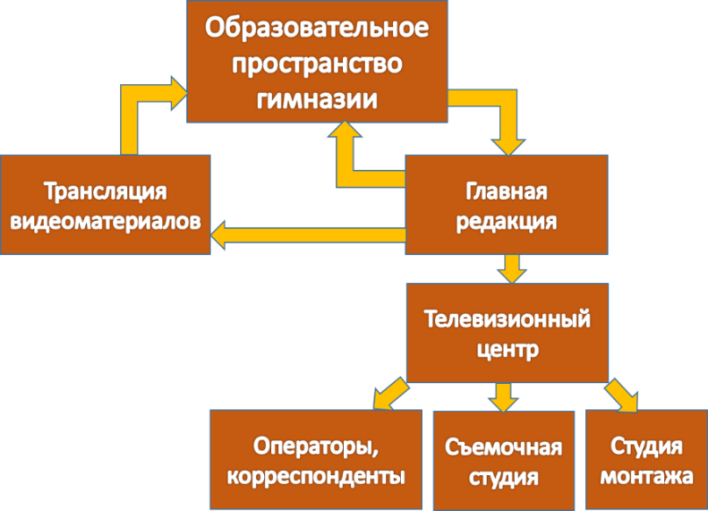 Каналы распространения продукции «Fresh-ТV».Поскольку школьное телевидение предполагает наличие активной аудитории, следует наладить постоянное распространение его продукции. Мы выделяем следующие доступные нам каналы распространения продукции:ГимназияЗакрытая социально-образовательная сеть «Дневник.ру» Сайт гимназииКаждый кабинет гимназии оборудован системой мультимедиа. Свободный доступ учителей и учащихся к продукции, размещенной на сервере, в социально-образовательной сети «Дневник.ру» и на сайте гимназии, позволяет осуществлять регулярный показ выпусков, отслеживать количество зрителей, оценивать их реакцию на продукт. Еще одна форма распространения телевизионного продукта – трансляция выпусков в рекреации первого этажа. Анализ рисков и ограничений школьного телевиденияИзучив опыт организации студий школьного телевидения в России, теоретически проанализировав проблему его организации, мы смогли предположить возможные риски: Источники финансирования школьного телевиденияУчитывая тот факт, что школьное телевидение «Fresh-ТV» существует в рамках гимназии, источниками финансирования могут выступать:средства гимназии;спонсорство;благотворительные пожертвования;гранты, полученные в конкурсах.Смета расходов, необходимых для реализации конечного продукта проекта:К сожалению, в данный момент финансирование проекта недостаточное. Почти всё оборудование, необходимое для проведения видеосъемок, преподаватели и ребята приносят из дома. В настоящее время в распоряжении «Fresh-ТV» имеется компьютер для видеомонтажа, сервер для хранения продукции, телевизор в рекреации, большой экран и система мультимедиа в актовом зале, компьютеры, системы мультимедиа в классах для трансляции телепередач.На 3 этапе проекта нами осуществляется комплекс мероприятий:На базе школьного телевидения ведется обучение по следующим направлениям:Основы видеосъемкиОсновы монтажаОсновы тележурналистики Обучение ведется в соответствии с рабочей программой (Приложение 2) преподавателями, учащимися, владеющими соответствующими компетенциями, а также приглашенными экспертами: работниками телевидения и печатных СМИ. Пройти обучение может каждый заинтересованный в этом учащийся и педагог гимназии №31, осуществляется оно на бесплатной основе. В течение года занятий ребята должны овладеть навыками работы в области СМИ. Они учатся разрабатывать сценарии передач, брать интервью, вести съемки и монтировать сюжеты, а также вести передачи. Персонал школьного телевиденияПерсонал в деятельности студии играет огромную роль. Коллектив телевидения – это не просто группа людей, работающих вместе, а это творческий коллектив. Но без строгой структуры всё же не обойтись.Для успешного функционирования студии необходимы на первоначальном этапе следующие специальности: редактор, инженер монтажа, оператор, корреспондент, ведущий.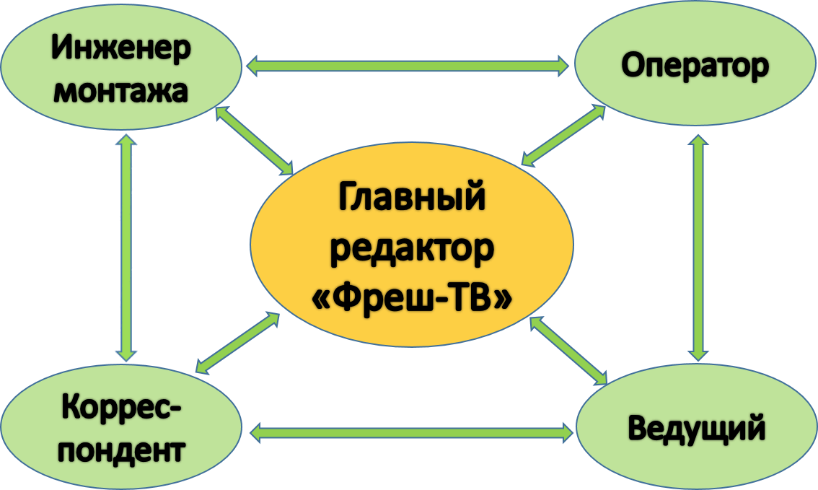 В процессе развития потребность в количестве и специализации персонала будет возрастать, и структура претерпит изменения. Портфель достижений студии школьного телевидения «Fresh-ТV»В настоящий момент в студии школьного телевидения работают 20 учащихся 8 – 10 классов. Занятия ведут: Корюкина Н.А. – учитель информатикиХильчук Т.Ю. – генеральный директор ООО "РОСМЕДИАКОНСАЛТИНГ"За период осуществления проекта проведено 210 часов элективного курса «Основы тележурналистики». (Приложение 2).Представлено зрителям 4 тематических выпуска «Fresh-ТV»:	«Учителя тридцать первой»«Ученики»«Родители»«Творческие объединения»3 выпуска новостей школьной жизни20-минутный фильм – визитная карточка гимназии3 фильма по итогам летних туристических походов (сплавы по рекам Юрюзань, Белая, Ай)Участники студии со своими индивидуальными видеопроектами стали победителями и призерами следующих конкурсов:Буктрейлер по книгам зауральских писателей занял 3 место в городском конкурсе «Помни войну» - 2015 г.Видеосюжет по ПДД к исследовательской работе, которая заняла 1 место на городской научно-практической конференции – 2015 г.Произведено 3 рекламных ролика, пропагандирующих ЗОЖ, один из которых занял 2 место в городском конкурсе «Я хочу жить здорово!» - 2015  г.Все эти телевизионные продукты сохраняют для истории традиции и лучшие моменты школьной жизни, демонстрируют динамику достижений студийцев, они активно используются в урочной и внеурочной деятельности. (Приложение 3).На четвертом, заключительном этапе предполагается:Анализ эффективности проекта.Оформление результатов проекта.Разработка методических рекомендаций по организации деятельности школьных телестудий.Презентация результатов проекта.Участие в фестивалях и конкурсах разного уровня.Громадьё планов, которые ставят перед собой студийцы, не даёт стоять на месте, а заставляет работать, думать, искать, пробовать.СПИСОК ЛИТЕРАТУРЫ:Вильчек, В. Телевидение и художественная культура [Текст] / В.Вильчек, В. Воронцов. - М., 1977. - 64 с.Золотов, Е.А. Воздействие аудиовизуального насилия на подрастающее поколение России: историко-культурологический аспект [Электронный журнал] / Е.А. Золотов // Знание. Понимание. Умение. - 2008. - № 4.Князев, А. Основы тележурналистики и телерепортажа [Текст]: учебное пособие / А. Князев. - Бишкек: КРСУ, 2001. - 160 с.Молчанова, Е.Н. Телевидение в культуре современного информационного общества [Текст] : дис...канд. филос. наук: 09.00.13 / Е.Н. Молчанова. - Ставрополь, 2005. - 149 с.Программа информатизации образования Российской Федерации на 1994-1995 гг. Министерство образования Российской Федерации. – М., 1993. - 34с.Рогозянский, М. Э. Воспитательный потенциал телевидения: теоретические вопросы, осмысленные практиком [Текст] / М. Э. Рогозянский // Образование и общество. - 2008. - № 2. - С. 108.Телевизионная журналистика [Текст]  / под ред. Г. В. Кузнецова, В. Л. Цвика, А.Я. Юровского. - М.: Высшая школа, 2002.Юровский, А.Я. История тележурналистики в России [Текст] / А.Я Юровский // Телевизионная журналистика / под ред. Г. В. Кузнецова, В. Л. Цвика, А.Я. Юровского. - М.: Высшая школа, 2002.Приложение 1.Анкета, предложенная учащимся 8-10 классовУкажите свой классУкажите свой возрастХотели бы вы стать участником «Fresh-TV»?В какой роли вы хотели бы принять участие?Режиссер СценаристКорреспондентОператорИнженер видеомонтажаСвой вариантБудете ли вы смотреть выпуски школьного телевидения?Хотели бы вы, чтобы в коридорах гимназии разместили информационные мониторы для просмотра выпусков школьного телевидения?Приложение 2.Выдержка из программы элективного курса «Введение в тележурналистику» для 8 – 11 классов общеобразовательных учрежденийПояснительная запискаВладение новыми информационными технологиями является одним из условий конкурентноспособности человека в современной жизни. Современный уровень развития цифровых технологий уже сейчас делает реальным для школ создание собственными силами телевизионных передач, отвечающих стандартам качества местных телестудий. Техническая база, необходимая для организации собственного телевизионного производства, сегодня стала вполне доступной. В ее основе – цифровые видеокамеры и компьютеры.Важная особенность телевизионного производства состоит в том, что оно является коллективным. Телевизионная передача может быть подготовлена к эфиру только общими усилиями большого творческого коллектива. Успех приходит только в том случае, если весь коллектив профессионально работает над воплощением единой творческой задачи.Эти особенности позволяют рассматривать современное школьное телевидение не только как средство развития детских талантов или способ подготовки будущих тележурналистов. Тележурналистика может выступать как современное направление коллективной социально-значимой деятельности детского коллектива, направленной на продвижение ценностей демократии, гуманизма, прав человека. Именно поэтому детская тележурналистика становится всё более востребованной.При разработке содержания программы были использованы рекомендации к программе «Основы телевизионной журналистики»  Рычковой Ж.Н. и опыт работы ТПО «Пятый угол» г. Оренбурга. Цель программы: создание условий для развития творческого потенциала школьника, выявление и развитие его способностей, необходимых для занятий тележурналистикой.Задачи:Образовательные:дать основные понятия о профессии журналиста вообще и телевизионного журналиста в частности;научить оперативно собирать полную информацию и обрабатывать её;помочь освоить правила оформления телевизионного сценария;научить рассуждать в устной и письменной форме, грамотно читать текст;Развивающие:развивать интеллектуальные и коммуникативные способности личности;работать над расширением общего кругозора;развивать способность самостоятельно определять свои позиции; принимать решения в ситуациях морального выбора и нести ответственность за эти решения;Воспитательные:воспитывать учащихся в духе общечеловеческих ценностей;воспитывать интерес к творческой и исследовательской деятельности в сфере журналистики.Основные требования к учащимся при изучении курса: интерес к журналистике как профессии, желание овладеть навыками работы юного корреспондента, активная позиция во время занятий, выполнение творческих заданий.Программа носит практико-ориентированный характер. Подростки проходят обучение в процессе работы над реальным телевизионным продуктом – регулярной передачей для местного телеэфира. Такая работа в составе школьной редакции имеет чёткие сроки, накладывает на весь коллектив и каждого человека большую ответственность за выполнение взятых на себя обязательств. Программа предоставляет большие возможности для обучения учащихся самоорганизации, самоуправлению, социальному проектированию.Программа предусматривает различные виды и формы образовательной деятельности: обучающие семинары; самостоятельное изучение тематических ресурсов Интернет; рефераты; ролевые игры; рецензии; тренировочные упражнениядискуссии; встречи с журналистами; просмотр и обсуждение разножанровых телепередач; редактирование текста; выполнение творческих заданий; практическое создание телевизионных сюжетов; создание и реализация социальных проектов с использованием возможностей телевидения. Программа представляет собой интенсивный  курс, требующий больших затрат времени от участников, в том числе на самостоятельную работу вне рамок учебного времени: съёмки телесюжетов, создание сценария, запись закадрового текста, видеомонтаж. В силу специфики программы, предусматривается создание небольших (10-20 человек) учебных групп. Преимущественно, программа рассчитана на детей среднего и старшего школьного возраста, которые могут справиться  с этим объёмом учебной нагрузки. Также предусмотрена организация практической работы по подгруппам, исходя из возможностей технического обеспечения, и индивидуальная работа. Образовательный  результат программы выражается в овладении школьником набора индивидуальных качеств, профессиональных знаний, умений и навыков:способность к активному сотрудничеству в любом виде деятельности;умение ясно выражать свои мысли и общаться с собеседниками  и партнёрами;навыки самостоятельной постановки и решения творческих задач;умение ориентироваться в нестандартной ситуации;владение основами тележурналистики;грамотная оценка материалов СМИ.Программой предусмотрен контроль за усвоением материала, его формы разнообразны:самостоятельные работы в различных жанрах тележурналистики;семинары-практикумы по изученной теме;творческие конкурсы.Критерием успешности юного журналиста является высокое  качество созданной им творческой работы, положительные отзывы телезрителей.Синтетическая природа телевидения (взаимодействие слова, звука, изображения) обусловила выбор преподавателей, ведущих данный элективный курс: учитель русского языка (разделы 1,2) и учитель информатики (разделы 1,3,4), что позволит учащимся овладеть не только актёрским и сценарным  мастерством, но и основами видеосъемки и  монтажа.Техническое оснащение: цифровая видеокамера, компьютеры и периферийные устройства, соответствующее программное обеспечение.Содержание программыВведение. Предмет и задачи курса, характеристика основной литературы. Техника безопасности.Раздел 1. ТележурналистикаТема 1. Место ТВ в системе СМИ.Идеальная модель и реальная практика: телевидение и политика, телевидение и культура. Общественные функции телевидения: информационная, культурно-просветительская, социально-педагогическая, организаторская. Специфика регионального телевидения. Особенности детской тележурналистики.Тема 2. Антология великих открытий, предшествующих возникновению телевидения: камера Обскура, дагерротипия, кино, телеграф, телефон, радио, средства передачи звука и изображения на расстоянии. Малострочное телевидение («механическое») и современное («электронное»).Тема 3. Первая телевизионная технология.Студийная трансляция. Телевизионное вещание в СССР в 30-40 гг. Вторая телевизионная  технология: внестудийная трансляция. Формирование телевидения как средства массовой информации. 50-60-е гг. Создание центральной студии телевидения. Зарождение тележурналистики. Определение жанров вещания. Основные программы.Тема 4. Третья телевизионная трансляция.Видеозапись. Реорганизация телевидения в 70-е гг. Централизация вещания в СССР. Деятельность Гостелерадио СССР и его роль в развитии отечественного телевидения. Вытеснение прямого эфира. Развитие документального фильма. Повышение профессионального уровня работников телевидения.Тема 5. Телевидение в современном мире.Коммерциализация телевидения – общемировая тенденция. Реклама как творчество. Перспективные направления развития телевидения. Кабельное ТВ. Вещание через искусственные спутники Земли. Домашнее видео и компьютеровидение. Журналистика в электронных сетях. Тема 6. Специфика телевидения.Сравнительный анализ телевидения с радио и печатной журналистикой. Специфические свойства телевидения: одновременность, экранность, вездесущность, персонификация информации.Тема 7. Журналистские профессии на ТВ.Редактор – организатор творческого процесса. Продюсер, автор, режиссер, репортер, комментатор, обозреватель, корреспондент, ведущий новостных программ, интервьюер, шоумен.Раздел 2.  Сценарное и актерское мастерствоТема 8. Требования к журналисту. Журналист как представитель определенного слоя общества. Факт как объект интереса журналиста и основной материал в его работе. Юридические аспекты профессии. Требования к журналисту: компетентность, объективность, соблюдение профессиональных этических норм, глубокие знания в области литературы, психологии, истории, философии и др.Ведущий программы. Ведение эфира. Имидж ведущего. Речь на телевидении. Интонация, логические паузы, акценты в речи. Артикуляция и жестикуляция.Тема 9. Телевизионный сюжет.Телевизионный язык: умение рассказывать «картинками».  Композиция телевизионного сюжета. Типы и элементы телевизионных сюжетов. Построение графика сюжета. Взаимодействие журналиста и оператора при работе над сюжетом. Понятия «закадровый текст», «синхрон», «лайф», «экшн», «стенд-ап».Тема 10. Система жанров телевизионной журналистики.Информационные жанры: заметка, отчет, интервью, репортаж, пресс-конференция.Аналитические жанры: корреспонденция, комментарий, обозрение, беседа, дискуссия, ток-шоу, рецензия.Художественно-публицистические жанры: зарисовка, памфлет, очерк, эссе, фельетон. Документальный фильм.Тема 11.Телевизионный сценарий как особая разновидность текста.Сценарный план. Тема. Мотивация выбора. Идея. Микротема. Данное и новое. Логические ошибки и способы их устранения. Текст как смысловое и структурное единство. Способы связи предложений в тексте. Виды зачинов. Заключительная часть текста. Основные композиционные приемы.Тема 12. Новости.Критерии отбора новостей. Верстка новостного выпуска. «Классический», «домашний», «публицистический» стиль новостей. Сбор информации. Источники информации. Достоверность информации. Информационный повод. Понятия «объективность» и «субъективность». Особенности работы над информационным сюжетом. «Подводка» к информационному сюжету. Регулярный поиск новостей.Тема 13. Интервью.Цели и особенности интервью. Слагаемые успеха интервью. Активное слушание. Коммуникативные техники. Подготовка вопросов для интервью. Требования к вопросу. «Атрибутика» интервью. Взаимодействие журналиста и оператора при съемке интервью.Тема 14. Документальный видеофильм. Художественная документалистика. Этапы работы над сценарием документального фильма. Съемки документального фильма: особенности работы с героями и натурой. Использование архивных материалов.Тема 15. Репортаж.Основной жанр ТВ. Оперативность жанра. Последовательный показ хода события. Личная оценка. Подготовка к репортажу.Тема 16. Язык журналистики.Сущность слова. Многозначность слова. Речевые ошибки. Тавтология, речевая недостаточность, речевая избыточность. Слова-паразиты. Слова иноязычного происхождения, старославянизмы, историзмы, архаизмы, неологизмы.Профессиональная лексика, диалектизмы, современный сленг. Стилистические пласты лексики. Использование языковой игры, фразеологизмов, крылатых слов, пословиц в тексте телевизионного сценария.Тема 17. Стилистические фигуры речи.Тропы: эпитет, сравнение, олицетворение, метонимия, гипербола, ирония, перифраза, метафора. Стилистические фигуры речи: анафора и эпифора, антитеза, градация, инверсия, эллипсис, умолчание, риторическое обращение, риторический вопрос, многосоюзие и бессоюзие. Роль средств художественной изобразительности. Использование стилистических фигур в тексте. Язык телевидения и авторский почерк.Тема 18. Композиция материала.Основные типы построения текстов: описание, повествование, рассуждение. Основные структурные связи в повествовании: прямая и обратная хронология. Прямая хронология с отступлениями. Основные структурные связи в описании. Движение объекта. Маршрут движения. Убывание или возрастание признака. Основные структурные связи в рассуждении. Умозаключение в доказательстве или опровержении. Восхождение от конкретного к абстрактному.Раздел 3. Операторское мастерствоТема 19. Видеокамера.Устройство цифровой видеокамеры. Обращение с видеокамерой. Функциональное назначение элементов управления видеокамерой и их грамотное применение. Техника безопасности при работе с видеокамерой.Тема 20. Видеоряд.Требования к видеоряду. Основные правила видеосъемки. Баланс белого, освещенность кадра, выравнивание кадра по вертикали. Устойчивость камеры при съемках без штатива.Тема 21. Композиция кадра.План: крупный, средний, общий. Ракурс. Перспектива. Глубина кадра. Свет и цвет.Тема 22. Человек в кадре.Выбор плана при съемке человека. Монтаж по крупности. Обрезка, «воздух». Съемка взаимодействующих объектов. Съемки диалога. «Правило восьмерки». Съемка интервью. «Говорящий фон». Съемка «стенд-апа».Тема 23. Внутрикадровый монтаж. Панорама. Переход фокуса. Движение камеры. Монтажная фраза.Тема 24. Съемка телесюжета.Взаимодействие оператора и журналиста по решению творческой задачи. «Картинка» - основа телесюжета. Алгоритм работы оператора при съемке телесюжета. Съемки в особых условиях освещенности.Раздел 4. ВидеомонтажТема 25. Основы нелинейного монтажа.Оборудование для нелинейного видеомонтажа. Основные правила и меры безопасности при обращении с компьютером. Работа с видеофайлами на компьютере. Программы для обработки и просмотра видеофайлов. Требования к компьютеру для видеомонтажа. Технология нелинейного видеомонтажа.Тема 26. Монтажный план сюжета.Обработка исходного материала. Создание монтажного листа, монтажного плана сюжета. Принципы монтажа видеоряда. Монтаж по крупности, монтаж по ориентации в пространстве, монтаж по фазе движения и пр. Использование «перебивок», деталей.Тема 27. Импортирование видеофайлов на компьютер.Работа с модулем Pinnacle Studio. Создание видеофайлов для монтажа видеосюжета. Запись закадрового текста.Тема 28. Программа видеомонтажа.Монтажный план сюжета. Основные инструменты программы видеомонтажа Pinnacle Studio. Интерфейс программы. Форматы захвата и хранения видеоинформации. Настройка программы для начала работы.Тема 29. Звуковой ряд телесюжета.Размещение на дорожке видеоредактора закадрового текста и синхронов. Создание файла проекта. Работа со звуком в программе  видеомонтажа Pinnacle Studio. Использование аудиофильтров.Тема 30. Построение видеоряда.Размещение видео на дорожке видеоредактора. Сочетание звукового ряда с видеорядом сюжета.Тема 31. Создание видеофайла телесюжета.Создание видеофайла телесюжета в программе Pinnacle Studio. Экспортирование файла на видеокамеру и другие носители.Тема 32. Специальные инструменты видеомонтажа.Создание титров и заставок. Эффекты перехода (transition effects), эффекты moving path, использование функции overlay. Видеофильтры. Использование изображений и аудиофайлов при создании видеофайла.Литература для учащихсяАлександров, В.Н. Знаю, понимаю, могу: Пособие – тетрадь по литературному моделированию. М. 1999.Карнаух, Н. Л. Учимся писать эссе: Пособие для учащихся и абитуриентов. М., 2005.Черноземова, Е.Н.  Словесность:  Пособие по развитию навыков письменной речи. М., 1995.Розенталь, Д.Э. Практическая стилистика русского языка. М., Просвещение, 1974.Литература для учителяАндреев, В. И. Педагогика творческого саморазвития. Книги 1 и 2.- Казань, Издательство Казанского университета, 1996-98  гг.Бахтин, М.М. Эстетика словесного творчества.- М.:  Искусство, 1979Богомолова, Н. Социальная психология печати, радио и ТВ.-М., 1991Вильчек, В.М. Под знаком ТВ. – М.:  Искусство, 1987Выготский ,Л.С. Воображение и творчество в детском  возрасте.- М.,1991Герман, Ю.В.  От слайда – к слайдофильму - М., 1992Гуревич, П.С. Приключение имиджа.- М.:  Искусство,1991Дополнительное образование: поиск, опыт, находки. – Новосибирск,1997.Котельникова, С.А. Аннотация – отзыв - рецензия – эссе // Русский язык в школе. 1998. №1.Кохтев, Н.Н. Сочинение: работа над содержанием и языком. М.: Школа-Пресс, 1994Ладыженская, Т. А. Сочинения разных жанров. М.: Просвещение, 1996.Лазутина, Г.В. Основы творческой деятельности журналиста.- М.:                  Аспент- пресс,2001Мещереков, В. Н. Жанры школьных сочинений. Теория и практика написания: Учебное пособие для студентов и учителей – словесников. М., 1999.Муратов, С. Диалог: телевизионное общение в кадре и за кадром.- М.:  Искусство, 1983Сборник авторских образовательных программ-лауреатов 3 Всероссийского конкурса // Учебная программа « Основы телевизионной журналистики» (Ж.Н. Рычкова).- М., 1999Шкопоров, Н.Б. Как психологически правильно брать интервью.- М .,1999.Список информационных ресурсовРазвитие информационных технологий происходит быстрыми темпами. Новые стандарты устаревают, не успев пройти официального утверждения. Обновляемые   электронные издания в этом смысле более мобильны, чем бумажные варианты учебных пособий.https://ru.wikipedia.org/www.studio-45y.narod.ruwww.avistudio.narod.ruПриложение 3.ВидеосюжетыНачало проектаhttps://youtu.be/JD6N3RJD55QФрагмент выпуска «Fresh-TV», посвященного 70-летию Победы в Великой Отечественной войнеhttps://youtu.be/Zle7ExvAqBg№Возможные рискиПути их минимизацииОтсутствие интереса среди зрителей.Выявление запросов телезрителей, привлечение в качестве героев передач школьников и учителей гимназии.Кадровый дефицит, трудности с набором рабочей группы.Обучение учащихся, учителей основам тележурналистики, видеосъемки, видеомонтажа.Отсутствие технического оборудования для съемок и монтажа видео.Привлечение личной аудио-видео техники.Отсутствие материальной поддержки. Постоянный контакт с администрацией гимназии, участие в конкурсах на гранты.Наименование расходовСумма (руб.)1. Съемочное оборудование1. Съемочное оборудованиеАккумулятор SONY NRF97010000Видеокамера HXR-NX 100138000Карта памяти SDHC 32GB Class10 (2 шт.)5200Микрофон петличный (2 шт)8000Микрофон репортерский6500Накамерный свет светодиодный Falcon Eyes LED-1263300Штатив GreenBean VideoMaster 308 100002. Программное обеспечение школьного телевидения2. Программное обеспечение школьного телевиденияAdobe Creative Cloud 320003. Оснащение студии (кабинета) школьного телевидения3. Оснащение студии (кабинета) школьного телевиденияКомплект постоянного света FST ET-403 KIT13000Компьютер для видеомонтажа60000Система установки фона8500Стедикам Proaim Carbon Fiber CF5 Flycam Stabilizer27000Фон пластиковый студийный10004. Оборудование для трансляции4. Оборудование для трансляцииМонитор в рекреации30000Всего:352500